Please return this form and your Curriculum Vitae (CV) to:Clutha District Councils main office or email to help.desk@cluthadc.govt.nz Applications close 24 May 2024PRIVACY STATEMENT:We collect personal information from you, including your name, address, contact details, qualifications, your goals, and a curriculum vitae. Applicants may also opt to provide additional personal information about themselves. We collect your personal information in order to assess your applications to the Telford Bursary fund and ensure you meet the criteria. Besides our staff, we share this information with an assessment committee who will assess applications and determine the successful applicants. For successful applicants, their name and the amount awarded will be publicly shared on the Clutha District Council website. We keep your information safe by storing it securely in our archives which have restricted access. You have the right to ask for a copy of any personal information we hold about you, and to ask for it to be corrected if you think it is wrong. If you’d like to ask for a copy of your information, or to have it corrected, please contact us at help.desk@cluthadc.govt.nz or 0800 801 350.DECLARATION:
         I have read and understood the privacy statement above.I understand that as well as submitting this application, I may be shortlisted and need to attend an interview by the Telford Bursary Assessment Panel.If successful, I understand that my name and the amount awarded may be released to media or appear on public council material e.g., Councils website.If successful, I understand that half of the amount awarded will be put into my allocated bank account as soon as possible, the other half will be put in to my allocated bank account on successful completion of the year’s study. Name SignedDateApplication form for Telford BursaryClutha District Council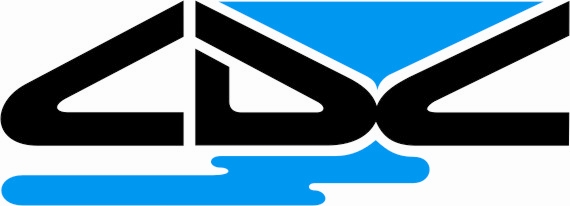 Applicant’s Name:Applicant’s Name:Home Address:Home Address:Post CodePost CodeTelephone No:Telephone No:::Email:Email:Date of Birth:Date of Birth:Course:Course:List your secondary school qualifications and the year they were achieved:List your secondary school qualifications and the year they were achieved:List your secondary school qualifications and the year they were achieved:List your secondary school qualifications and the year they were achieved:List your secondary school qualifications and the year they were achieved:List your secondary school qualifications and the year they were achieved:What are the reasons you chose to study at ?What are the reasons you chose to study at ?What are the reasons you chose to study at ?What are the reasons you chose to study at ?What are the reasons you chose to study at ?What are the reasons you chose to study at ?What do you intend to do next year?What do you intend to do next year?What do you intend to do next year?What do you intend to do next year?What do you intend to do next year?What do you intend to do next year?What are your:What are your:What are your:What are your:What are your:What are your:(a) 5-year goals?(a) 5-year goals?(a) 5-year goals?(b) 10-year goals?(b) 10-year goals?(b) 10-year goals?In the space provided, write a brief outline of the Clutha District Council, its role, functions and duties:In the space provided, write a brief outline of the Clutha District Council, its role, functions and duties:In the space provided, write a brief outline of the Clutha District Council, its role, functions and duties:In the space provided, write a brief outline of the Clutha District Council, its role, functions and duties:In the space provided, write a brief outline of the Clutha District Council, its role, functions and duties:In the space provided, write a brief outline of the Clutha District Council, its role, functions and duties:Name:Signature:Date: